INSTITUTO FEDERAL DE EDUCAÇÃO, CIÊNCIA E TECNOLOGIA BAIANO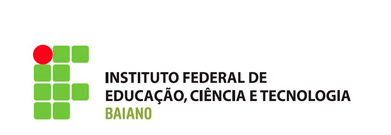 PRÓ-REITORIA DE EXTENSÃO COORDENAÇÃO DE PROGRAMAS E PROJETOS DE EXTENSÃOANEXO IIIREQUERIMENTO PARA  ALTERAÇÃO NO PROJETOS DE EXTENSÃOTítulo do Projeto:  Informar o Título do projeto de extensão.Coordenador do Projeto: Informar o nome do Coordenador do projeto de extensão.Campus: Informar o nome do Campus.Ilmº. Sr.  Pró-Reitor de Extensão,		Solicitamos a V.Sa. que autorize a(s) inserção(ões) / modificação(ões) a seguir, referente ao projeto supracitado:(   ) Orçamento financeiro. (   ) Cronograma de Execução.(   ) Substituição de bolsista(s). (   ) Inclusão/Alteração de aluno(s) voluntário(s).(   ) Outros. Especificar: ________________________________________________________________________OBSERVAÇÕES:No caso de substituição do Coordenador/Proponente, o substituto deverá anexar o novo Termo de Concessão de Auxílio Financeiro comprometendo-se a cumprir integralmente todas as condições e prazos do Termo de Concessão original vinculado ao respectivo projeto. Além disso, a substituição de coordenador/proponente estará condicionada ao encaminhamento da Prestação de Contas (parcial) das atividades desenvolvidas e das despesas realizadas com o auxílio financeiro, transferindo-se eventual saldo ao substituto, por meio de transferência entre as contas bancárias específicas vinculadas ao projeto. Para alteração do orçamento financeiro e/ou cronograma de execução, deverá anexar o Novo Cronograma Financeiro e/ou Novo Cronograma de Execução.Para substituição de bolsista deverá anexar a documentação do aluno substituto conforme previsto no Edital além de Carta/Declaração do aluno desistente (se for o caso). DATA: _____ / _____ / _____ (Assinatura )__________________________________	NOME	Edital / Chamada Interna nº: Programa Vinculado:IDENTIFICAÇÃOJUSTIFICATIVA JUSTIFICATIVA (Justificar/ o pedido de forma clara e objetiva)COORDENADOR DO PROJETOPARECER DO COORDENADOR DE EXTENSÃO DO CAMPUSPARECER DA COORDENAÇÃO(  ) Favorável   (  ) Não favorávelParecer: Data: ___/___/___(Assinatura e Carimbo)_____________________________________CoordenaçãoPARECER DA PRÓ-REITORIA DE EXTENSÃOPARECER DA PRÓ-REITORIA DE EXTENSÃO(  ) Deferido   (  ) Indeferido    (  ) Deferido parcialmenteParecer: Data: ___/___/___(Assinatura e Carimbo)                                                                 (Assinatura e Carimbo)_____________________________________                                   _____________________________________Coordenação Geral PROEX                                                                        Pró-Reitor de Extensão(Especificar a Coordenação)